僑 務 委 員 會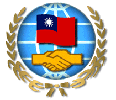 2019年僑務委員會海外青年臺灣文化研習營招生簡介一、目的為增進海外青年深入瞭解臺灣豐富多元文化與政經發展現況，及促進國內外青年交流，特辦理「2019年僑務委員會海外青年臺灣文化研習營」(以下簡稱臺灣文化營)活動。二、報名資格年滿16足歲至未滿28歲（以護照所載年齡為憑），目前居住於海外，身心健康、學行良好，對臺灣文化研習有興趣之僑界青年。活動日期、人數：108年7月22日(報到)至8月4日(賦歸)，為期2週，預定人數35人。 活動內容：    臺灣簡介：臺灣政治、經濟、文化、教育、科技等介紹。臺語研習：研習「臺語語音特色」、「臺語構詞與語法」、「臺語書寫與輸入法」、「臺語文學國際交流」等課程。文化講座：安排「臺灣多元文化」、「臺灣多元族群」、「臺灣節慶風俗」、「臺灣文學藝術」、「臺灣民俗技藝」等文化主題講座。人文參訪：參訪「故宮博物院」、「客家文化園區」、「原住民族文化園區」、「大稻埕文化園區」、「科技產業園區」、「文創產業園區」等。寶島攬勝：體驗臺灣自然景觀及生態環境之美。青年交流：參訪知名大學，安排青年交流。五、報名程序  (一)初審：由我駐外機構(含海外文教服務中心)受理報名，未經其核轉者，概不受理（國內報名恕不受理），報名表與相關資訊可在本會網站下載使用，或至上述單位索取。  (二)複審：由駐外館處或海外文教服務中心轉送僑務委員會複審，合格後發給同意函及報到須知。（三）入境簽證：申請人應檢具相關表件，依規定自行申辦入臺簽證。六、報到（一）日期及地點：請參閱報到須知。（二）學員報到繳交學費及護照，領取學員證、研習手冊及分配住宿房間。（三）費用：    1、學員自付費用：      （1）學費：每人新臺幣10,000元，於報到時繳交承辦單位，中途離團者不予退費。  （2）學員個人機票費、簽證費、行李搬運費、零用金。  （3）學員個人來臺前在僑居地辦妥醫療保險之費用。   （4）活動期間學員個人疾病醫療費用及個人因素造成之損害賠償等費用（家長負連帶賠償責任）。   2、僑務委員會補助費用：每人新臺幣13,000元，支應教學、教材、參觀、訪問、膳宿、交通、行政及其他等費用。七、注意事項學員於活動期間必須遵守本活動各項規定並接受團隊紀律管理，如有重大違規情事，僑務委員會得依規定予以退訓，學員及家長不得異議。學員應於出發前在僑居地辦妥個人醫療保險，活動期間學員若宿疾復發或突發病症，送醫所需醫療等相關費用，應自行負擔，團員及其家長不得向僑務委員會或承辦單位提出任何要求。如有特殊疾病或其他可能發生身心重大不適症狀（例如心臟病、腦血管疾病、糖尿病、精神病、癲癇症、傳染病、懷孕等）恐影響正常參加活動者，請勿報名，否則如因此發生事故，應自行負責，與主、承辦單位無涉。曾有吸毒、犯罪前科或其他品行不佳、不良行為者，不得報名。OCAC, Republic of China (Taiwan)2019 Compatriot Youth Taiwan Culture Study Program ProspectusObjectives:The OCAC will hold the 2019 Compatriot Youth Taiwan Culture Study Program (hereafter the program) to give overseas (compatriot) youth an understanding of Taiwan’s diverse culture and its political and economic development situation and to promote exchange between domestic and overseas youth. Eligibility:Must be overseas compatriot youth 16-28 years of age (based on age specified in the passport); must reside abroad; must be in good health, physically and mentally; and must be in good standing in terms of academic performance and conduct, and interested in learning about Taiwanese culture.  Activities time and participation numbers: From July 22, 2019 (registration) to August 4, 2019 (return home), 2-week session with an estimated 35 participations.Activities:  1.	An introduction to Taiwan: Taiwan's politics, economy, culture, education, science and technology.2.	Taiwanese Language courses: Taiwanese Phonetics, Taiwanese Word Formation and Grammar, Taiwanese Writing and Input Method, and Taiwanese Literature International Exchange3.	Cultural Lectures: Taiwanese Cultural, Diversity Taiwanese Ethnic Diversity, Taiwanese Festivals and Customs, Taiwanese Literature and Art and Taiwanese Folk Skills.4.	Visits to Taiwan's major landmarks: National Palace Museum, Hakka Culture Park, Taiwan Indigenous Peoples Culture Park, Dadaocheng Cultural Park, Science Parks, Cultural and Creative Industries Park etc.5.	Tour of Taiwan: Experience the beauty of the natural landscape and ecology of Taiwan.6.    	Youth exchange: Visits to famous universities, arranging of youth exchange activities.Enrollment process:Preliminary review: Apply at your nearest ROC representative office or Overseas Compatriot Chinese Language and Culture Center; any application that is not forwarded through the aforementioned organizations will not be accepted. Application forms and related information can be downloaded for use from the OCAC website or picked up from the aforementioned organizations. Application review: Applications will be forwarded to the OCAC for review by the Republic of China embassies and overseas missions or the Overseas Compatriot Chinese Language and Culture Center. Eligible applicants will be issued an approval letter and a notification of prerequisites.Entry visa: Applicants should check to make sure they have all documents required to apply for their own Taiwan entry visa.Registration1.	Check-in time and place: Please see the instructions in the notification.2.	At time of check-in, the student shall pay the self-paid amount due, hand over their passport, and receive their student ID card, student handbook, and dormitory room assignment.3.	Expenses:a.)	Paid by the student:(1)	Registration fee: NT$10,000 per person, to be paid to the host unit at the time of check-in. There will be no refund to those who leave the program early.(2)	Individual student airfare, visa fees, luggage transport fees, and money for incidental expenses.(3)	Expenses associated with arranging medical insurance in the student’s home country prior to arrival in Taiwan.(4)	Student’s medical treatment costs that may arise during the program, as well as any compensation for damage caused by the student (the parents will assume joint and several liability).b.)	Paid by the OCAC: NT$13,000 per person, covering teaching, materials, trips, visits, accommodation, transportation, administration, and other expenses.Things to note:1.	During the program, students must abide by all rules and regulations and comply with the administration’s disciplinary measures. Serious violations can result in expulsion by the OCAC, to which the parents of the student involved must not object to. 2.	Students must arrange for medical insurance in their country of residence prior to arrival. Should medical treatment be necessary for the student during the program for a sudden illness or recurrence of existing disease/condition, any related medical fees shall be paid by the participant; neither the student nor the parents may make any claim for compensation to the OCAC or the sponsor.3.	If you have a special illness, or major diseases/condition (such as heart disease, cerebrovascular disease, diabetes, mental illness, epilepsy, infectious disease, pregnancy) you fear may adversely impact normal participation in the program, please do not enroll. Otherwise, you will be solely responsible for any consequences resulting from the aforementioned pre-existing disease/conditions and the organizing/undertaking units will bear no liability. 4.	Applicants with a prior record of drug abuse, criminal activity, or other misconduct will not be allowed to enroll.